2022- 2023 оқу жылына жоғары және жоғары оқу орнынан кейінгі білімі бар кадрларды даярлауға арналған мемлекеттік білім беру тапсырысынорналастыру туралыҚазақстан Республикасының «Қазақстан Республикасындағы жергілікті мемлекеттік басқару және өзін-өзі басқару туралы» Занының 27-бабы 
1-тармағының 1-13) тармақшасына, Қазақстан Республикасының «Білім туралы» Занының 6-бабы  2-тармағының 8-1) тармақшасына сәйкес, Қарағанды облысының әкімдігі ҚАУЛЫ ЕТЕДІ:1.	2022-2023 оқу жылына жоғары және жоғары оқу орнынан кейінгі білімі бар кадрларды даярлауға арналған мемлекеттік білім беру тапсырысы орналастырылатын жоғары оқу орындарының тізбесі осы қаулының
1, 2 қосымшаларына сәйкес бекітілсін.2.	«Қарағанды облысының білім басқармасы», «Қарағанды облысының денсаулық сақтау басқармасы» мемлекеттік мекемелері заңнамамен белгіленген тәртіпте:1)	жергілікті бюджет есебінен мемлекеттік білім беру тапсырысы негізінде оқуға түсетін азаматтармен жасалған шарттардың тиісті орындалуын;2)	осы қаулыны Қарағанды облысы әкімдігінің интернет-ресурсында орналастыруын;3)	осы қаулыдан туындайтын басқа да шараларды қабылдауын қамтамасыз етсін.3.	Осы қаулының орындалуын бақылау облыс әкімінің жетекшілік ететін орынбасарына жүктелсін.4. Осы қаулы қол қойылған күнінен бастап күшіне енеді.Қарағанды облысының әкімі       		                          Ж. ҚасымбекОрын.:Б.ӘдекеноваТел.:41-13-19ҚАРАҒАНДЫ ОБЛЫСЫНЫҢӘКІМДІГІ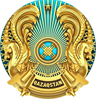 АКИМАТКАРАГАНДИНСКОЙОБЛАСТИҚАУЛЫСЫ2022 жылғы 4 тамызҚарағанды қаласыПОСТАНОВЛЕНИЕ№ 50/09город Караганда